ВОПРОСЫ НАЛОГОВОГО ЗАКОНОДАТЕЛЬСТВА.1. Вопрос: Что делать, если налоговый орган неправильно рассчитал налог?Ответ: Если в налоговом уведомлении вы обнаружили ошибки или недостоверные сведения, которые завышают сумму налога, сообщите об этом письменно в налоговую инспекцию. Для этого заполните заявление о наличии в налоговом уведомлении недостоверной информации. Форма заявления должна быть приложена к налоговому уведомлению, которое вам направила налоговая инспекция. В заявлении отражается номер налогового уведомления, адрес инспекции, в которую вы собираетесь направить заполненное заявление, ваши Ф.И.О. и ИНН. Если форма заявления не прислана с налоговым уведомлением, заявление вы можете составить в произвольном виде, указав в нем обнаруженные ошибки. К заявлению приложите копии документов, которые подтверждают правильные данные, например копию свидетельства о праве собственности на недвижимость. Заполненное заявление можно лично сдать в налоговую инспекцию, направить по почте или в электронном виде через личный кабинет налогоплательщика на сайте www.nalog.ru.2. Вопрос: Являются ли объектом, подлежащим обложению налогом на доходы физических лиц, платежи за коммунальные услуги, произведенные юридическим лицом - арендатором арендодателю, если арендодателем является физическое лицо?Ответ: Статья 41 Налогового кодекса Российской Федерации (далее - Кодекс) определяет доход как экономическую выгоду в денежной или натуральной форме, учитываемую в случае возможности ее оценки и в той мере, в которой такую выгоду можно оценить, и определяемую для физических лиц в соответствии с гл. 23 "Налог на доходы физических лиц" Кодекса.Согласно п. 1 ст. 210 Кодекса при определении налоговой базы по налогу на доходы физических лиц учитываются все доходы налогоплательщика, полученные им как в денежной, так и в натуральной формах или право на распоряжение которыми у него возникло, а также доходы в виде материальной выгоды, определяемой в соответствии со ст. 212 Кодекса.Плата за коммунальные услуги включает в себя как не зависящие от использования помещения арендодателем или арендатором услуги, так и зависящие от факта и объема их использования.Следовательно, при оплате организацией (арендатором) коммунальных услуг, размер которых не зависит от их фактического использования, у физического лица (арендодателя) возникает доход, подлежащий обложению налогом на доходы физических лиц.Доходом физического лица (арендодателя), подлежащим обложению налогом на доходы физических лиц, также является оплата организацией - арендатором содержания и текущего ремонта нежилого помещения.Оплата организацией (арендатором) расходов на коммунальные услуги, размер которых зависит от их фактического потребления и фиксируется на основании показаний счетчиков, не образует экономической выгоды у физического лица (арендодателя), поскольку такие расходы производятся арендатором исключительно в своих интересах.В отношении указанных расходов арендатора у физического лица (арендодателя) не возникает дохода, подлежащего обложению налогом на доходы физических лиц.3. Вопрос: В списках должников числится много умерших. Что с этим делать? Ответ: Долги умерших можно взыскать в судебном порядке с их наследников, при условии, что наследники приняли наследство, поскольку согласно ст.1175 Гражданского кодекса РФ наследники, принявшие наследство, отвечают по долгам наследодателя солидарно (статья 323).Каждый из наследников отвечает по долгам наследодателя в пределах стоимости перешедшего к нему наследственного имущества.С остальных должников задолженность следует взыскать в судебном порядке, путем подачи иска о взыскании задолженности. В соответствии с п.1 ст.2 Федерального закона от 21.07.1997 №122-ФЗ «О государственной регистрации прав на недвижимое имущество и сделок с ним» государственная регистрация прав на недвижимое имущество и сделок с ним  - юридический акт признания и подтверждения государством возникновения, ограничения (обременения), перехода или прекращения прав на недвижимое имущество в соответствии с Гражданским кодексом РФ.  Основания для государственной регистрации возникновения, ограничения (обременения), перехода или прекращения прав на недвижимое имущество установлены ст.17 указанного Закона. В силу статей 17,1113  Гражданского кодекса РФ смерть влечет прекращение правоспособности и открытие наследства. Однако юридические факты как таковые не являются основаниями для возникновения или прекращения прав на недвижимое имущество и сделок с ним, что исключает возможность прекращения зарегистрированного в Едином государственном реестре прав на недвижимое имущество и сделок с ним права  на объект недвижимого имущества на основании свидетельства о смерти гражданина.   Следует отметить и то, что в силу п.2 ст.12 Федерального закона от 21.07.1997 №122-ФЗ «О государственной регистрации прав на недвижимое имущество и сделок с ним» Единый государственный реестр прав на недвижимое имущество и сделок с ним содержит информацию о существующих и прекращенных правах на объекты недвижимого имущества, данные об указанных объектах и сведения о правообладателях, что также исключает возможность самостоятельного исключения Управлением Росреестра по Ульяновской области из Единого государственного реестра прав на недвижимое имущество и сделок с ним записей о правах умерших правообладателей.   В данном случае зарегистрированное право гражданина на принадлежавший ему объект недвижимости может быть прекращено только при государственной регистрации права собственности наследника на такой объект.Пунктом 2 ст. 1153 Гражданского кодекса РФ установлено, что если наследник  совершил действия, свидетельствующие о фактическом принятии наследства, в частности: вступил во владение или в управление наследственным имуществом;принял меры по сохранению наследственного имущества, защите его от посягательств или притязаний третьих лиц;произвел за свой счет расходы на содержание наследственного имущества;оплатил за свой счет долги наследодателя или получил от третьих лиц причитавшиеся наследодателю денежные средства, признается, пока не доказано иное, что наследник принял наследство.Принятое наследство признается принадлежащим наследнику со дня открытия наследства независимо от времени его фактического принятия, а также независимо от момента государственной регистрации права наследника на наследственное имущество, когда такое право подлежит государственной регистрации (п.4 ст.1152 Гражданского Кодекса РФ).По мнению Управления Росреестра по Ульяновской области, необходимо вести разъяснительную работу с лицами, фактически принявшими наследство, убеждать в необходимости оформления прав на объекты недвижимости.4. Вопрос: Как исчисляется налог в случае уничтожения, полного разрушения строения?Ответ: В случае уничтожения, полного разрушения строения, помещения, сооружения взимание налога прекращалось начиная с месяца, в котором они были уничтожены или полностью разрушены. Основанием для прекращения взимания налога является документ, подтверждающий этот факт, выдаваемый органами технической инвентаризации. 5. Вопрос: Как можно уточнить адрес расположения объекта, если в налоговом уведомлении он указан неправильно?Ответ: Вам необходимо написать соответствующее заявление, по Вашему заявлению специалист налогового органа направит запрос в Росреестр, на уточнение адреса объекта и после получения ответа изменения будут внесены в базу данных инспекции, а при необходимости будет произведен перерасчет налога, так же сообщаем что в  налоговом уведомлении предусмотрена форма заявления, в случае возникающих вопросов Вам необходимо заполнить данную форму заявления и направить её в налоговый орган.6. Вопрос: Почему указываются неверные реквизиты для оплаты (ошибка в налоговых уведомлениях ОКТМО).Ответ:  Ошибка в налоговых уведомлениях ОКТМО может произойти только из-за неправильно указанного адреса объекта налогообложения.Обнаружив ошибку в уведомлении на уплату имущественных налогов, можно сразу же заявить об этом в налоговую инспекцию. К налоговому уведомлению прилагается заявление, с помощью которого налогоплательщик может обратиться в инспекцию и сообщить о допущенной неточности или недостоверной информации.7. Вопрос: Утеряно уведомление об уплате налогов. Что делать в таком случае?Ответ: Зарегистрироваться в личном кабинете и распечатать уведомление с  помощью сервиса, либо обратиться в инспекцию за дубликатом единого налогового уведомления.8. Вопрос: Если у человека имеется задолженность, например по транспортному налогу, то какие ограничения могут быть применены к должнику?Ответ: Требование об уплате налога направляется налогоплательщику при наличии у него недоимки. (в ред. Федерального закона от 09.07.1999 N 154-ФЗ)В случае неисполнения налогоплательщиком (плательщиком сборов) - физическим лицом, не являющимся индивидуальным предпринимателем, в установленный срок обязанности по уплате налога, сбора, пеней, штрафов налоговый орган, направивший требование об уплате налога, сбора, пеней, штрафов (налоговый орган по месту жительства физического лица в случае снятия этого лица с учета в налоговом органе, направившем требование об уплате налога, сбора, пеней, штрафов), вправе обратиться в суд с заявлением о взыскании налога, сбора, пеней, штрафов за счет имущества, в том числе денежных средств на счетах в банке, электронных денежных средств, переводы которых осуществляются с использованием персонифицированных электронных средств платежа, и наличных денежных средств, данного физического лица в пределах сумм, указанных в требовании об уплате налога, сбора, пеней, штрафов, с учетом особенностей, установленных статьей 48 НК РФ.Взыскание налога, сбора, пеней, штрафов за счет имущества физического лица на основании вступившего в законную силу судебного акта производится в соответствии с Федеральным законом "Об исполнительном производстве" с учетом особенностей, предусмотренных статьей 48 НК РФ.Взыскание налога, сбора, пеней, штрафов за счет имущества физического лица производится последовательно в отношении:1) денежных средств на счетах в банке и электронных денежных средств, переводы которых осуществляются с использованием персонифицированных электронных средств платежа;(в ред. Федерального закона от 27.06.2011 N 162-ФЗ)2) наличных денежных средств;3) имущества, переданного по договору во владение, в пользование или распоряжение другим лицам без перехода к ним права собственности на это имущество, если для обеспечения исполнения обязанности по уплате налога, сбора, пеней, штрафов такие договоры расторгнуты или признаны недействительными в установленном порядке;4) другого имущества, за исключением предназначенного для повседневного личного пользования физическим лицом или членами его семьи, определяемого в соответствии с законодательством Российской Федерации.Так же в соответствии со ст. 67 Федерального закона "Об исполнительном производстве" при неисполнении должником-гражданином или должником, являющимся индивидуальным предпринимателем, в установленный для добровольного исполнения срок без уважительных причин требований, содержащихся в исполнительном документе, сумма задолженности по которому превышает десять тысяч рублей, или исполнительном документе неимущественного характера, выданных на основании судебного акта или являющихся судебным актом, судебный пристав-исполнитель вправе по заявлению взыскателя или собственной инициативе вынести постановление о временном ограничении на выезд должника из Российской Федерации.ВОПРОСЫ ЗЕМЕЛЬНО – ИМУЩЕСТВЕННОГО ХАРАКТЕРА.1. Вопрос: Как быть  с пустующими домами, если наследники не желают оформить наследство?Ответ: В случае если отсутствуют наследники, как по закону, так и по завещанию, либо никто из наследников не имеет права наследовать или все наследники отстранены от наследования либо никто из наследников не принял наследства, либо все наследники отказались от наследства и при этом никто из них не указал, что отказывается в пользу другого наследника, имущество умершего считается выморочным.В этом случае жилой дом переходит в порядке наследования по закону в собственность городского или сельского поселения, муниципального района (в части межселенных территорий) либо городского округа (ст. 1151 ГК РФ). В целях оформления права на выморочное имущество не обходимо обратиться по месту открытия наследства (месту смерти наследодателя) либо в суд с исковым заявлением о признании права собственности на жилой дом в порядке наследования. Принятие наследником части наследства означает принятие всего причитающегося ему наследства, в чем бы оно ни заключалось и где бы оно ни находилось (абзац 1 п. 2 ст. 1152 Гражданского кодекса Российской Федерации), в том числе и имущества, которое обнаружится после принятия наследства. Если в составе наследства имеется различное имущество (дом, земельный участок, машина, квартира и т.п.), наследнику для принятия, причитающегося ему наследства достаточно совершить действие, направленное на принятие какого-либо одного из указанного имущества.Наследник, принявший наследство, независимо от времени и способа его принятия, считается собственником наследственного имущества, носителем имущественных прав и обязанностей со дня открытия наследства вне зависимости от факта государственной регистрации прав на наследственное имущество и ее момента (если такая регистрация предусмотрена законом) (п. 34).   Принятие наследником по закону какого-либо не завещанного имущества из состава наследства или его части (квартиры, автомобиля, акций, предметов домашнего обихода и т.д.), а наследником по завещанию - какого-либо завещанного ему имущества (или его части) означает принятие всего причитающегося наследнику по соответствующему основанию наследства, в чем бы оно ни заключалось и где бы оно ни находилось, включая и то, которое будет обнаружено после принятия наследства.   Согласно статье 1162 Гражданского кодекса Российской Федерации по заявлению наследника выдается нотариусом или уполномоченным в соответствии с законом совершать такое нотариальное действие должностным лицом  свидетельство о праве на наследство по месту открытия наследства.   Таким образом, если наследник получил свидетельство о праве на наследство на хотя бы одно имущество, и (или) принял в наследство любое наследственное имущество, то в силу закона он является собственником наследственного имущества, в том числе и жилого дома или земельного участка. Следовательно, он  обязан нести бремя расходов по уплате земельного налога, так и исполнять иные предусмотренные законом обязанности собственника.   Налогоплательщиками земельного налога согласно ст. 388 НК РФ признаются организации и физические лица, которые обладают земельными участками на праве собственности, праве постоянного (бессрочного) пользования или праве пожизненного наследуемого владения, при условии, что такие земельные участки признаются объектом налогообложения, если иное не установлено п. 1 ст. 388 НК РФ. Порядок исчисления и уплаты суммы земельного налога также определен нормами Налогового Кодекса РФ.    Согласно ст. 5 Основ законодательства Российской Федерации о нотариате от 11 февраля 1993 года № 4462-1:    справки о выдаче свидетельств о праве на наследство и о нотариальном удостоверении договоров дарения направляются в налоговый орган в случаях и в порядке, которые предусмотрены законодательством Российской Федерации о налогах и сборах. Справки о завещании выдаются только после смерти завещателя.   Исходя из выше изложенного, законодательством  предусмотрены случаи, когда нотариус обязан предоставлять информацию о совершенном нотариальном действии без чьей-либо просьбы, а в силу закона. В соответствии с ч. 6 ст. 85 Налогового кодекса РФ органы, уполномоченные совершать нотариальные действия, и нотариусы, занимающиеся частной практикой, обязаны сообщать в налоговые органы о выдаче свидетельств о праве на наследство и о нотариальном удостоверении договоров дарения. 2. Вопрос: Каков порядок отказа от права пользования земельным участком?Ответ: Глава VII Земельного кодекса РФ (далее – ЗК РФ) содержит основания прекращения прав на землю.В частности ст. 45 ЗК РФ содержит основания прекращения права постоянного (бессрочного) пользования земельным участком, права пожизненного наследуемого владения земельным участком.	Ст. 46 ЗК РФ содержит основания, порядок прекращения аренды земельного участка.Ст. 47 ЗК РФ содержит основания  прекращения права безвозмездного пользования земельным участком. (Право безвозмездного пользования земельным участком прекращается по решению лица, предоставившего земельный участок, или по соглашению сторон).При отказе от права постоянного (бессрочного) пользования земельным участком или права пожизненного наследуемого владения земельным участком заявление об отказе от права на земельный участок подается в исполнительный орган государственной власти или орган местного самоуправления. К заявлению прилагается копия документа, удостоверяющего личность (для гражданина). К заявлениям юридических лиц и государственных и муниципальных предприятий должен быть приложен документ, подтверждающий согласие органа, создавшего соответствующее юридическое лицо, или иного действующего от имени учредителя органа на отказ от права постоянного (бессрочного) пользования земельным участком. (п. 3 ст. 53 ЗК РФ)Согласно пункту 2 статьи 53 Земельного кодекса Российской Федерации отказ от права собственности на земельный участок осуществляется посредством подачи собственником земельного участка заявления о таком отказе в орган, осуществляющий государственную регистрацию прав.3. Вопрос: При формировании земельного участка, необходимо согласие владельца смежного участка. Что делать, если собственник умер, наследники в наследство не вступали и не планируют?Ответ: В соответствии с п. 1 ст. 39 Федерального закона от 24.07.2007 № 221-ФЗ «О государственном кадастре недвижимости» местоположение границ земельных участков подлежит в установленном настоящим Федеральным законом порядке обязательному согласованию (далее - согласование местоположения границ) с лицами, указанными в части 3 ст. 39 Федерального закона от 24.07.2007 № 221-ФЗ «О государственном кадастре недвижимости», в случае, если в результате кадастровых работ уточнено местоположение границ земельного участка, в отношении которого выполнялись соответствующие кадастровые работы, или уточнено местоположение границ смежных с ним земельных участков, сведения о которых внесены в государственный кадастр недвижимости.В силу части 3 статьи 39 этого же Федерального закона согласование местоположения границ проводится с лицами, обладающими смежными земельными участками на праве собственности, пожизненного наследуемого владения, постоянного (бессрочного) пользования или аренды.Согласно ч. ч. 2, 4 ст. 40 указанного Федерального закона, местоположение границ земельного участка считается согласованным при наличии в акте согласования местоположения границ личных подписей всех заинтересованных лиц и их представителей, за исключением предусмотренного ч. 3 ст. 40 данного Федерального закона случая.Если местоположение соответствующих границ земельных участков не согласовано заинтересованным лицом или его представителем и такое лицо или его представитель представили в письменной форме возражения относительно данного согласования с обоснованием отказа в нем, в акт согласования местоположения границ вносятся соответствующая запись. Представленные в письменной форме возражения прилагаются к межевому плану и являются его неотъемлемой частью.Споры, не урегулированные в результате согласования местоположения границ, после оформления акта согласования разрешаются в судебном порядке (ч. 5 ст. 40 Федерального закона «О государственном кадастре недвижимости», п. 1 ст. 64 ЗК РФ).Таким образом, рекомендуем обратиться в суд с заявлением устранить препятствия в пользовании принадлежащего земельного участка. 4. Вопрос: Не установлен срок вступления в наследство, собственность не подтверждается правам наследования и государственной регистрацией. Какие способы воздействия?Ответ: Обращаем Ваше внимание, что в соответствии с п.8 ст.396 Налогового кодекса РФ  в отношении имущества, перешедшего (перешедшей) по наследству к физическому лицу, налог исчисляется начиная с месяца открытия наследства. Днем открытия наследства является день смерти гражданина (п. 1 ст. 1114. ГК РФ). Таким образом, вне зависимости от того оформлена или нет наследственная масса, наследник является плательщиком земельного налога и налога на имущество с месяца открытия    наследства. Прежде всего, администрациям сельских поселений, районов необходимо постоянно разъяснять гражданам, что зарегистрированное право легче защитить от чьих либо посягательств.  Более того, зарегистрированное право избавит от ряда негативных последствий:а. В соответствии со статьей 24 Федерального закона от 24.07.2007г. №221-ФЗ "О государственном кадастре недвижимости" внесенные в государственный кадастр недвижимости сведения при постановке на учет образованного объекта недвижимости носят временный характер. Такие сведения утрачивают временный характер со дня государственной регистрации права на образованный объект недвижимости.  Если по истечении пяти лет со дня постановки на учет образованного объекта недвижимости не осуществлена государственная регистрация права на него, такие сведения аннулируются и исключаются из государственного кадастра недвижимости.Таким образом, во избежание необходимости проведения повторной постановки на учет образованного объекта недвижимости, гражданам рекомендуется обращаться в орган, осуществляющий государственную регистрацию прав на недвижимое имущество и сделок с ним, не позднее пяти лет со дня постановки на учет объекта недвижимого имущества.б. Административную ответственность –  согласно ч. 1 ст. 19.21 КоАП РФ, несоблюдение собственником, арендатором или иным пользователем установленного порядка государственной регистрации прав на недвижимое имущество или сделок с ним – влечет наложение административного штрафа на граждан в размере от одной тысячи пятисот до двух тысяч рублей; на должностных лиц - от трех тысяч до четырех тысяч рублей; на юридических лиц - от тридцати тысяч до сорока тысяч рублей. Применяется при отсутствии регистрации как на строения так и земельные участки.При этом наступление административной ответственности не освобождает от обязанности зарегистрировать право собственности (другие права) на земельные участки и строения на них.в. Признание недвижимости бесхозной в соответствии со ст. 225 ГК РФ и постановка на учет органом, который осуществляет государственную регистрацию права на недвижимое имущество (ч. 3 ст. 9 Закона № 122-ФЗ). И в последующем признание права муниципальной собственности на бесхозяйную недвижимость в судебном порядке (Глава 33 Гражданского процессуального кодекса РФ). Т.е. в случае длительного уклонения от регистрации прав граждане рискуют полностью лишиться незарегистрированного недвижимого имущества.5. Вопрос: Каков порядок работы с  просроченной задолженностью в случае смерти Арендатора?Ответ Долги умерших можно взыскать в судебном порядке с их наследников, при условии, что наследники приняли наследство, поскольку согласно ст.1175 Гражданского кодекса РФ наследники, принявшие наследство, отвечают по долгам наследодателя солидарно (статья 323).Каждый из наследников отвечает по долгам наследодателя в пределах стоимости перешедшего к нему наследственного имущества.С остальных должников задолженность следует взыскать в судебном порядке, путем подачи иска о взыскании задолженности.6. Вопрос: Каков порядок расторжения договора аренды в случае смерти Арендатора?Ответ: Направлять в адрес наследников уведомление о расторжении договора аренды. В случае если наследники не приняли имущество, в том числе права по договору аренды земельного участка, расторгать договор аренды в судебном порядке.НАЛОГОВАЯ СООБЩАЕТ и РАЗЪЯСНЯЕТ!Налоговой службой уделяется большое внимание информированию граждан о преимуществах получения госуслуг ФНС России в электронном виде с использованием Единого портала государственных услуг(ЕПГУ).  
Для удобства пользования порталом Минкомсвязь России предприняла несколько шагов. Был разработан новый упрощенный порядок регистрации пользователей на едином портале и в единой системе идентификации и аутентификации (ЕСИА). Раньше в процессе регистрации необходимо было использовать страховой номер индивидуального лицевого счета гражданина в системе обязательного пенсионного страхования (СНИЛС), а начать пользоваться услугами можно было только после визита в центр обслуживания «Ростелекома» или получения заказного письма через «Почту России». Теперь регистрация на портале госуслуг осуществляется с помощью мобильного телефона и в онлайн-режиме. Быстрый доступ к электронным  госуслугам получили и владельцы универсальной электронной карты (УЭК) с квалифицированной электронной подписью. При помощи УЭК они могут регистрироваться и входить на единый портал. Популярные сервисы ФНС России интегрированы с Единым порталом госуслуг (ЕПГУ), например, «Узнай ИНН». В 2015 году пользователи ЕПГУ  получили доступ к сервису ФНС России «Личный кабинет налогоплательщика для физических лиц» без посещения инспекции. До этого времени подключиться к сервису можно было с помощью логина и пароля, полученного в любой инспекции, а также с помощью усиленной квалифицированной электронной подписи/универсальной электронной карты. Теперь физическое лицо, зарегистрированное на Портале госуслуг, может авторизоваться в сервисе «Личный кабинет налогоплательщика для физических лиц» без посещения налоговой инспекции при условии, что он ранее обращался лично для идентификации в один из уполномоченных центров регистрации Единой системы идентификации и аутентификации (ЕСИА), отделение ФГУП «Почта России», МФЦ России, центр обслуживания клиентов ОАО «Ростелеком» и другие уполномоченные организации. Пользователи ЕПГУ, уже имеющие доступ к «личному кабинету» на сайте ФНС России, наряду с входом по логину и паролю также смогут также войти в «личный кабинет», используя свою учетную запись пользователя в ЕСИА. В последнее время участились случаи, при которых микрофинансовые организации, выдающие кредиты населению, вводят в заблуждение граждан. В частности, для того, чтобы вернуть долг по кредиту, микрофинансовые организации распространяют неверную информацию о взыскании налоговыми органами с должников НДФЛ в размере больше суммы «прощённого» долга. Заемщикам говорится, что налог будет исчислен с максимальной суммы, то есть с суммы «прощённого долга» с учетом всех начисленных процентов. ФНС России считает подобные действия недопустимыми и разъясняет следующее.При списании долга с физических лиц микрофинансовые организации как налоговые агенты обязаны в соответствии со статьей 230 НК РФ представить в налоговый орган соответствующие сведения. Налоговый орган на основании таких сведений в соответствии со статьями 52, 228 НК РФ направит физическим лицам налоговое уведомление об уплате налога со сроком уплаты не позднее 1 декабря. При этом, налог на доходы физических лиц исчисляется с суммы «прощённого» долга по ставке 13 % и, в принципе, никогда не может превышать саму сумму «прощенного» долга, как объекта налогообложения. В случае если у физического лица возникнут вопросы по налогообложению «прощённого» долга более детальную информацию можно получить по телефону «горячей линии» ФНС России 8-800-222-2222, на официальном сайте ФНС России www.nalog.ru., либо при непосредственном обращении в налоговый орган по месту своего учета. С 1 июля 2017 года вводится новый формат для составления счетов-фактур в электронной форме. Новый формат становится более универсальным и может применяться с функцией счета-фактуры и (или) документа об отгрузке товаров. Нововведение позволит исключить расхождения между счетом-фактурой и первичным документом, а также сократит объем и существенно облегчит настройки электронного документооборота. Регулярное обновление форматов электронных документов проводится ФНС России для стимулирования перехода организаций на электронный документооборот. 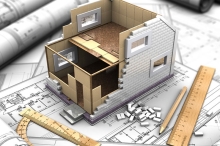 Объекты незавершенного строительства, находящиеся в собственности у физических лиц, отнесены НК РФ к отдельному виду объектов налогообложения по налогу на имущество.В зависимости от применяемой налоговой базы установлены следующие особенности налогообложения таких объектов.Если в субъекте РФ налог исчисляется с учетом кадастровой стоимости, то для объектов незавершенного строительства налоговая ставка не может превышать 0,3 % (если проектируется жилой дом), а в отношении иных объектов – 0,5 %. При этом собственники объектов незавершённого строительства не имеют льгот, освобождающих от уплаты налога, и не пользуются налоговыми вычетами, за исключением льгот и вычетов, установленных муниципальными нормативными актами по месту нахождения объектов налогообложения.Если в субъекте РФ для исчисления налога используется инвентаризационная стоимость, то объекты незавершённого строительства не облагаются налогом, поскольку приказом Минстроя России от 04.04.1992 № 87 «Об утверждении Порядка оценки строений, помещений и сооружений, принадлежащих гражданам на праве собственности» определение инвентаризационной стоимости строящихся объектов не предусмотрено.Уточнить информацию о назначении налогооблагаемого объекта, примененной налоговой ставки и налоговой базе можно, воспользовавшись интернет-сервисом ФНС России «Личный кабинет налогоплательщика».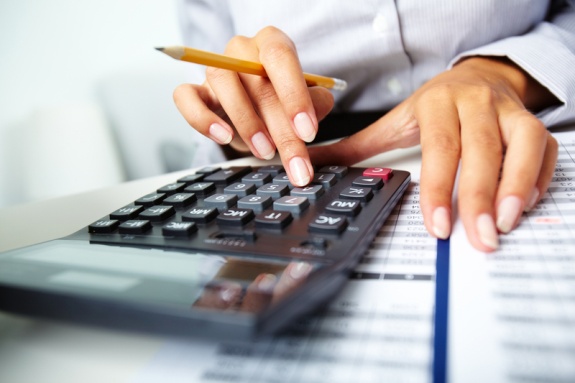 Хозяйственные строения или сооружения, расположенные на садовых, огородных, дачных, приусадебных или полевых земельных участках, согласно НК РФ облагаются налогом на имущество физических лиц. Налоговая ставка для таких объектов, площадью до 50 кв. м, не может превышать 0,3 %. При этом на один объект с максимальной суммой налога физическому лицу предоставляется федеральная льгота, освобождающая его от уплаты налога. Также дополнительные налоговые льготы могут устанавливаться на местном уровне муниципальными нормативными правовыми актами. К хозяйственным строениям и сооружениям могут относиться бытовые, хозяйственные, вспомогательные постройки, не требующие разрешение на строительство (баня, сарай, летняя кухня и т.п.), за исключением жилых домов, жилых строений и гаражей (письмо Минфина России от 16.05.2017 № 03-05-04- 01/29325). Для использования права на льготу, освобождающую от уплаты налога по таким объектам, можно подать заявление в любой налоговый орган и документы, подтверждающие право на налоговую льготу (например, сведения о государственной регистрации права собственности на объект с указанием его назначения, наименования и местоположения (адреса)). Соответствующие документы-основания можно представить в налоговые органы через «Личный кабинет налогоплательщика» на сайте ФНС России.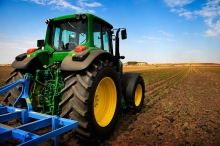 В соответствии с Налоговым кодексом РФ земельные участки сельхозназначения или в составе зон сельхозиспользования в населенных пунктах облагаются налогом по ставке не выше 0,3% от кадастровой стоимости при условии фактического использования этих участков для сельхозпроизводства (в качестве пашни, сенокоса, пастбища и т.п.). Это не относится к садовым, огородным, дачным, полевым и приусадебным участкам физических лиц. Если же эти земли не используются по целевому назначению, например, на участке обнаружена незаконная свалка промышленных и бытовых отходов, идет самовольная добыча полезных ископаемых или земли заросли сорняками, то налоговая ставка становится выше. Начиная с налогового периода, когда вынесено решение о выявлении нарушения, до начала периода, когда оно было устранено, налог на такой участок рассчитывается как в отношении «прочих земель» и ставка в этом случае не превышает 1,5 % от кадастровой стоимости. Соответствующие разъяснения опубликованы в письме Минфина России от 16.07.2014 N 03-05-04-02/34879. (ФНС России от 30.07.2014 N БС-4-11/14944@) .Освобождением от уплаты налога на имущество могут воспользоваться организации в отношении вновь вводимых объектов, имеющих высокий класс энергетической эффективности, в течение трех лет со дня постановки таких объектов на учет. Постановлением Правительства РФ от 25.01.2011 № 18 утверждены Требования к правилам определения класса энергетической эффективности многоквартирных домов. Согласно им, многоквартирным домам, введенным в эксплуатацию, реконструированным, прошедшим капитальный ремонт или подлежащим государственному строительному надзору, присваивается класс энергоэффективности; он также может быть установлен для других зданий (строений, сооружений) по решению застройщика или собственника. В зависимости от вида объекта капитального строительства организаций налоговая льгота применяется с учетом следующих условий: для многоквартирных домов, в том числе расположенных в них квартир и иных помещений, при наличии энергетического паспорта вновь вводимого многоквартирного дома, подтверждающего высокий класс энергоэффективности объекта;для административно-деловых и (или) торговых объектов недвижимости – если на дату постановки на бухгалтерский учет вновь вводимого объекта имелся энергетический паспорт, подтверждающий высокий класс энергоэффективности данного объекта.Данные разъяснения совпадают с позицией Минфина России (письма от 02.02.2017 № 03-05-04-01/5599, от 05.04.2017 № 03-05-04-01/19875, от 29.05.2017 № 03-05-04-01/32877).Сейчас для подтверждения права на имущественный вычет при покупке, например, квартиры налогоплательщик предоставляет в налоговый орган договор о ее приобретении, документы, подтверждающие право собственности, и документы, подтверждающие расходы. Имущественный налоговый вычет по уплаченным процентам по кредиту на такое приобретение предоставляется при наличии указанных выше документов, а также договора займа (кредита) и документов, подтверждающих факт погашения процентов. По общему правилу право собственности у покупателя возникает с момента государственной регистрации. В случае с ЖСК (жилищно-строительный кооператив) права собственности в недвижимом имуществе кооператива у его участников возникает в момент внесения паевого взноса за предоставленное помещение, а не после государственной регистрации. Это определено специальной нормой Гражданского кодекса РФ. Следовательно, если член жилищно-строительного кооператива полностью внес паевой взнос за предоставленную квартиру, то как налогоплательщик он имеет право на получение имущественных налоговых вычетов. Однако следует учитывать, что квартира как жилое помещение может быть предоставлена покупателю только после ввода жилого дома в эксплуатацию. При этом передача недвижимости продавцом и принятие ее покупателем осуществляется по подписываемому сторонами передаточному акту или иному документу о передаче. Учитывая изложенное, налогоплательщик - член жилищно-строительного кооператива, имеющий право на получение имущественных налоговых вычетов, предоставляет в налоговый орган, в частности, справку о полной выплате пая, а также передаточный акт (иной документ о передаче квартиры) или при его отсутствии - копию разрешения на ввод дома в эксплуатацию.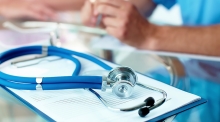 Физические лица могут вернуть себе 13% от стоимости оплаченных услуг по лечению, если оформят налоговый вычет. Такой вычет предоставляется в том случае, если медицинские услуги оказывали организации или индивидуальные предприниматели, имеющие государственные лицензии на медицинскую деятельность. Для оформления социального налогового вычета на лечение необходимо представить документы, подтверждающие расходы налогоплательщика на оказанные медицинские услуги. ФНС России обращает внимание, что к числу таких документов относится Справка об оплате медицинских услуг для представления в налоговые органы РФ. Форма и порядок выдачи этой справки налогоплательщикам утверждены совместным Приказом Минздрава России и МНС России. Справка выдается в медицинской организации, оказывающей услуги налогоплательщику. При этом индивидуальные предприниматели наравне с другими медицинскими организациями вправе выдавать Справки налогоплательщикам для получения ими социального налогового вычета. Поскольку согласно разъяснениям Минздрава России, индивидуальные предприниматели, осуществляющие медицинскую деятельность, приравниваются к медицинским организациям.ПЕНСИОННЫЙ ФОНД ИНФОРМИРУЕТ!Как выбрать вариант пенсионного обеспечения:  с накопительной пенсией или без.
             В 2014 и 2015 годах каждый гражданин 1967 года рождения и моложе имел возможность выбрать для себя вариант пенсионного обеспечения: направить всю сумму страховых взносов работодателя на финансирование только страховой пенсии или распределить эту сумму на финансирование накопительной и страховой пенсий.Граждане 1967 года рождения и моложе, сделавшие до 31 декабря 2015 года выбор в пользу формирования страховой и накопительной пенсии в системе ОПС, могут в любой момент отказаться от формирования накопительной пенсии и направить 6% страховых взносов на формирование только страховой пенсии.Право сделать выбор в пользу дальнейшего формирования пенсионных накоплений сохраняется у граждан 1967 года рождения и моложе, за которых страховые взносы на обязательное пенсионное страхование впервые начали начисляться с 1 января 2014 года. Такое право у них сохраняется до 31 декабря года, в котором истекает пятилетний период с момента первого начисления страховых взносов. Если указанные лица по истечении пятилетнего периода с момента первого начисления взносов не достигли 23 лет, указанный период продлевается до 31 декабря того года, в котором им исполнится 23 года (включительно).При выборе варианта пенсионного обеспечения следует учитывать, что страховая пенсия гарантированно увеличивается государством за счет ежегодной индексации. Средства же накопительной пенсии инвестирует на финансовом рынке выбранный гражданином НПФ или УК. Доходность пенсионных накоплений зависит от результатов их инвестирования, то есть может быть и убыток от их инвестирования. В этом случае      к выплате гарантируется лишь сумма уплаченных страховых взносов. Пенсионные накопления не индексируются.Вариант пенсионного обеспечения в системе обязательного пенсионного страхования влияет на начисление годовых пенсионных баллов. При формировании только страховой пенсии максимальное количество годовых пенсионных баллов 10, так как все страховые взносы направляются на формирование страховой пенсии. При выборе формирования и страховой, и накопительной пенсии максимальное количество годовых пенсионных баллов 6,25, так как 27,5% страховых взносов направляются на формирование пенсионных накоплений.Важно отметить, что даже  в случае отказа от формирования накопительной пенсии все ранее сформированные пенсионные накопления граждан сохраняются: они продолжают инвестироваться и будут выплачены в полном объеме, когда граждане получат право выйти на пенсию и обратятся за ее назначением. Кроме того, застрахованные лица по-прежнему вправе распоряжаться своими пенсионными накоплениями и выбирать, кому доверить управление ими.Как отказаться от дальнейшего формирования накопительной пенсии.При отказе от формирования накопительной пенсии тариф страховых взносов, который работодатель уплачивает из фонда оплаты труда работника, распределяется таким образом:Для того чтобы отказаться от формирования накопительной пенсии необходимо подать в ПФР соответствующее заявление. До истечения года, в котором подано заявление об отказе, застрахованное лицо вправе отозвать его, также подав соответствующее заявление.Пенсионные накопления, сформированные в рамках Программы государственного софинансирования пенсий, и средства материнского капитала, направленные на формирование накопительной пенсии, входят в общую сумму пенсионных накоплений гражданина в системе обязательного пенсионного страхования. Участники Программы могут отказаться от формирования накопительной пенсии по обязательному пенсионному страхованию, но смогут и дальше участвовать в Программе: уплачивать добровольные взносы, получать софинансирование от государства и инвестиционный доход. Владельцы сертификата на материнский (семейный) капитал тоже могут выбрать вариант пенсионного обеспечения без формирования накопительной пенсии, однако они все равно вправе направить средства МСК или их часть на формирование пенсионных накоплений.Узнать больше о реализации права выбора варианта пенсионного обеспечения можно на сайте Пенсионного фонда России или по телефону: 8-800-775-5445 (звонок бесплатный по всей России).Как продолжить дальнейшее формирование страховой и накопительной пенсии.При формировании страховой и накопительной пенсий тариф страховых взносов, который работодатель уплачивает из фонда оплаты труда работника, распределяется таким образом:В настоящее время право выбора варианта пенсионного обеспечения в отношении будущих пенсионных накоплений сохраняется у лиц, 1967 года рождения и моложе, в отношении которых с 1 января 2014 года впервые начисляются страховые взносы на обязательное пенсионное страхование. У них сохраняется возможность принять решение:формировать только страховую пенсию;формировать страховую и накопительную пенсию одновременно.Куда обратитьсяПри отказе от  финансирования накопительной пенсииЗаявление об отказе от финансирования накопительной пенсии подается  следующими способами:лично (через представителя) в ПФР – в любую клиентскую службу территориального органа ПФР. При этом установление личности и проверку подлинности подписи гражданина осуществляет сотрудник территориального органа ПФР;по почте. При этом установление личности и проверку подлинности подписи гражданина осуществляет нотариус или в порядке, установленном пунктом 2 статьи 185.1 Гражданского кодекса Российской Федерации, или должностное лицо консульских учреждений Российской Федерации, если гражданин находится за пределами РФ;в форме электронного документа через портал www.gosuslugi.ru, в Личном кабинете застрахованного лица на сайте ПФРПри выборе дальнейшего формирования страховой и накопительной пенсийВыбор формирования страховой и накопительной пенсии доступен только для граждан, 1967 года рождения и моложе, в пользу которых страховые взносы по обязательному пенсионному страхованию начнут начисляться работодателем впервые после 1 января 2015 года. Чтобы в дальнейшем формировать страховую и накопительную пенсии, им следует в течение пяти лет с момента первого начисления страховых взносов подать заявление о выборе управляющей компании либо негосударственного пенсионного фонда с направлением 6% тарифа страховых взносов на финансирование накопительной пенсии. Если гражданин не достиг возраста 23 лет, указанный период увеличивается до окончания года, в котором ему исполняется 23 годаКак выбрать управляющую компанию или негосударственный пенсионный фонд.Граждане, формирующие пенсионные накопления, могут на ежегодной основе определяться со способом их формирования и выбрать страховщика: Пенсионный фонд России (ПФР) или негосударственный пенсионный фонд (НПФ).Если гражданин никогда не подавал соответствующих заявлений, т.е. является «молчуном», он по умолчанию формирует свои пенсионные накопления через Пенсионный фонд Российской Федерации, и инвестирует их в этом случае государственная управляющая компания Внешэкономбанк, с которой у ПФР заключен договор доверительного управления средствами пенсионных накоплений.Как выбрать или сменить управляющую компанию. Помимо государственной управляющей компании «Внешэкономбанк», застрахованное лицо  может доверить инвестирование своих пенсионных накоплений другой, но уже частной управляющей компании, с которой у ПФР заключен договор доверительного управления средствами пенсионных накоплений. Выбрать управляющую компанию можно из перечня, размещённого на сайте ПФ РФ  (http://www.pfrf.ru/grazdanam/pensions/pens_nak/perech_npf_uk/).Если управляющая компания предлагает несколько инвестиционных портфелей, то следует выбрать инвестиционный портфель.После этого нужно не позднее 31 декабря текущего года направить заявление о выборе инвестиционного портфеля (управляющей компании):лично (через представителя) в клиентскую службу территориального органа ПФР или через многофункциональный  центр предоставления государственных и муниципальных услуг (МФЦ). При этом установление личности и проверка подлинности подписи застрахованного лица осуществляется сотрудником территориального органа ПФР или сотрудником МФЦ;по почте. При этом установление личности и проверка подлинности подписи застрахованного лица осуществляется нотариусом или в порядке, установленном пунктом 2 статьи 185.1 Гражданского кодекса Российской Федерации, либо должностными лицами консульских учреждений Российской Федерации, если застрахованное лицо находится за пределами РФ;в форме электронного документа через Единый портал государственных услуг путем заполнения интерактивной формы заявления (уведомления) с подписанием его усиленной квалифицированной электронной подписью в порядке, предусмотренном законодательством Российской Федерации, в Личном кабинете застрахованного лица на сайте ПФРВажно отметить, что если вы выбираете для управления своими пенсионными накоплениями государственную или частную управляющую компанию, то вашим страховщиком по обязательному пенсионному страхованию остается ПФР, то есть после выхода на пенсию выплачивать пенсионные накопления вам будет ПФР.Как выбрать негосударственный пенсионный фонд или ПФР.Застрахованное лицо до обращения за установлением накопительной пенсии, срочной пенсионной выплаты, единовременной выплаты средств пенсионных накоплений может воспользоваться правом на переход не чаще одного раза в год из негосударственного пенсионного фонда в Пенсионный фонд Российской Федерации, из негосударственного пенсионного фонда в другой негосударственный пенсионный фонд либо из Пенсионного фонда Российской Федерации в негосударственный пенсионный фонд, подав заявление о переходе либо заявление о досрочном переходе.Отличие заявления о переходе от заявления о досрочном переходе заключается не только в различных сроках рассмотрения таких заявлений, сроках фактического перехода к новому страховщику и сроках перевода средств пенсионных накоплений, но и в различном порядке расчета средств пенсионных накоплений, подлежащих передаче при таких переходах.Расчет средств пенсионных накоплений подлежащих отражению на индивидуальном лицевом счете застрахованного лица.Определение размера средств пенсионных накоплений, подлежащих передаче Пенсионным фондом Российской Федерации при переходе (досрочном переходе) застрахованного лица в негосударственный пенсионный фонд производится в соответствии со статьей 34.1 Федерального закона от 24 июля 2002 года № 111-ФЗ «Об инвестировании средств для финансирования накопительной пенсии в Российской ФедерацииОпределение размера средств пенсионных накоплений, подлежащих передаче при переходе (досрочном переходе) застрахованного лица из негосударственного пенсионного фонда в другой негосударственный пенсионный фонд или в Пенсионный фонд Российской Федерации производится в соответствии со статьей 36.6-1 Федерального закона от 7 мая 1998 года № 75-ФЗ «О негосударственных пенсионных фондахЧто делать если у вашего НПФ аннулировали лицензию.В случае если у НПФ, в котором находятся ваши пенсионные накопления, аннулирована лицензия, вам не нужно предпринимать специальных мер чтобы вернуть ваши средства пенсионных накоплений. Все необходимые действия за вас сделает Центральный Банк России.Начиная с даты аннулирования лицензии у вашего действующего страховщика – НПФ, вашим новым страховщиком в системе обязательного пенсионного страхования станет ПФР.При этом сумма средств пенсионных накоплений, гарантированная к передаче в ПФР равна номиналу, то есть сумме взносов, которые уплатили за вас ваши работодатели, без учета инвестиционного дохода, а также средства, уплаченные в рамках Программы софинансирования и сформированные за счёт материнского (семейного) капитала.Если вырученные средства от реализации Агентством по страхованию вкладов (АСВ) активов НПФ превысят размер гарантируемого номинала, то средства в размере превышения также поступят в ПФР для восстановления застрахованным лицом потерянного инвестиционного дохода.Как узнать, у каких НПФ была аннулирована лицензия?Информацию об отзыве лицензий у НПФ можно найти на сайте Центрального Банка России.Как узнать, какие НПФ вошли в систему гарантирования сохранности пенсионных накоплений?Перечень НПФ, которые вошли в систему гарантирования сохранности пенсионных накоплений размещён на сайте Агентства по страхованию вкладов (http://www.asv.org.ru/pension/list_npf/).ЭТО ВАЖНО ЗНАТЬ!Правила безопасного пользования банковской картой.ПИН – код – это секретная информация, не называйте его никому, включая близких и сотрудников банка.Ни в коем случае не записывайте ПРИН – код на саму карту и не храните его вместе с картой.Набирайте ПИН – код так, чтобы никто не смог его увидеть.Храните в надёжном месте как карту, так и документы, где указан её номерили ПИН – код.Все операции по карте должны проводиться только в Вашем присутствии. Всегда держите карту в поле зрения, это поможет предотвратить возможные мошеннические действия.Запишите номер службы поддержки, указанный на обороте карты. В случае потери карты сразу позвоните по этому номеру. Карту заблокируют, а деньги остануться в безопасности на Вашем банковском счёте.Подключите услугу СМС – оповещения и ВЫ будете моментально получать информацию обо всех операциях по карте: о поступлении пенсии, снятии наличных, оплате покупок и услуг, сумме остатка. Это позволит контролировать расходы, а также сразу узнать о сомнительных действиях с картой и вовремя заблокировать её.Увидев СМС – уведомление об операции, которую ВЫ не совершали, сразу же сообщите об этом в банк.Будьте внимательны: если ВАМ звонят с незнакомого номера и просят назвать данные карты (ПИН – код, CVC2), не сообщайте их никому. Будьте уверены: сотрудник банка не попросит назвать эти цифры.Оплачивайте картой покупки в Интернете на проверенных сайтах и используйте код безопасности для подтверждения покупки.ТЕЛЕФОНЫ «ГОРЯЧИХ ЛИНИЙ» и«ТЕЛЕФОНОВ ДОВЕРИЯ»Управление Федеральной налоговой службы по Ульяновской области – «телефон доверия» - 41–01–07 - Единый контактцентр 8.800.222.22.22УМВД России по Ульяновской области- «телефон доверия» - 67-88-88 Государственная инспекция труда в Ульяновской области «телефоны горячей линии» - 44-28-57, 44-29-05. Управление Росреестра по Ульяновской области33-40-60.Агентство государственного имущества и земельных отношений Ульяновской области -       21- 40-96, 21- 40-97.Сервисы ФНС России доступны через Единый портал государственных услуг.ФНС России сообщает: «Прощённые» должники не платят дважды..Налоговая политика и практика: с 1 июля компании      перейдут на новые счета-фактуры.ФНС России разъясняет,  каковы особенности       налогообложения объектов незавершенного                 строительства.ФНС России разъяснила особенности налогообложения хозяйственных строений и сооружений физических лиц.ФНС России разъяснила порядок налогообложения сельхозугодий.НК РФ предусматривает льготу по налогу для    энергоэффективных объектов недвижимости              организаций.ФНС России уточнила перечень документов для получения имущественного вычета по ЖСК.Как получить социальный налоговый вычет за медицинские услуги, оказанные индивидуальным предпринимателем.Тариф страховых взносов 
работодателя на вашу 
будущую пенсию22%16% на страховую пенсию
(индивидуальный тариф)6% на финансирование фиксированной выплаты 
(солидарный тариф)Тариф страховых взносов 
работодателя на вашу 
будущую пенсию22%10% на страховую пенсию и 6% на накопительную пенсию 
(индивидуальный тариф)6% на финансирование фиксированной выплаты 
(солидарный тариф)